http://www.thecreole.com/?p=36585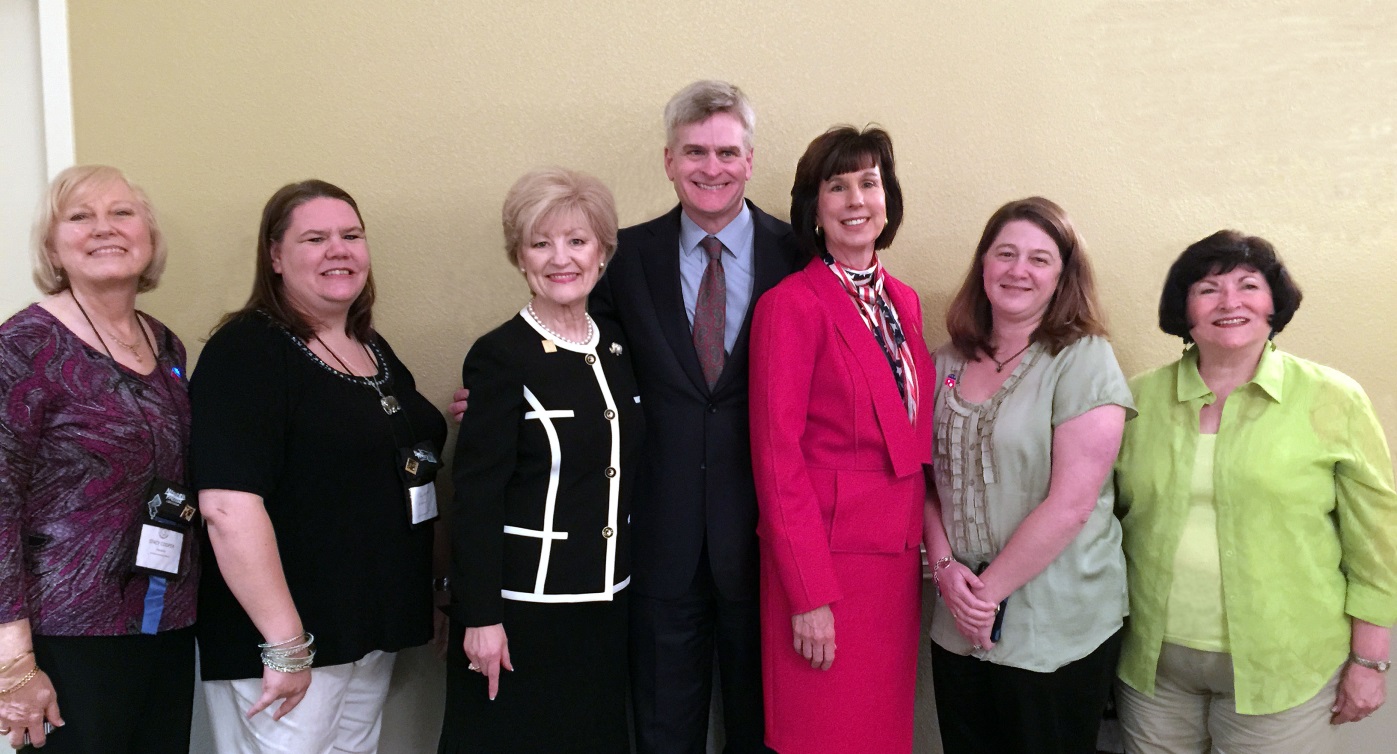 